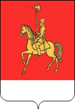                                                                                                                    КАРАТУЗСКИЙ РАЙОННЫЙ СОВЕТ  ДЕПУТАТОВР Е Ш Е Н И Е26.07.2022                                   с. Каратузское                                       №14-137О согласовании перечня  имущества,  подлежащего передаче  из государственной собственности Красноярского края в  муниципальную собственность  Муниципального образования «Каратузский район» Красноярского краяВ соответствии с Федеральным законом от 06.10.2003 №131-ФЗ «Об общих принципах организации местного самоуправления  в Российской Федерации», Законом Красноярского края от 05.06.2008  № 5-1732 «О порядке безвозмездной передачи в муниципальную  собственность имущества, находящегося в государственной собственности края, и безвозмездного приема имущества, находящегося в муниципальной собственности, в государственную собственность края»,  на основании  государственной программы Красноярского края «Развитие  образования»,  утвержденной постановлением Правительства Красноярского края от 30.09.2013 №508-п в рамках выполнения работ по объекту «Школа на 165 учащихся в с. Нижние Куряты Каратузского района», обращения  агентства по управлению государственным имуществом Красноярского края от 31.05.2022 №75-92-1653 «О передаче краевого имущества в муниципальную собственность», руководствуясь Уставом  Муниципального образования «Каратузский район» Красноярского края, Каратузский районный  Совет депутатов, РЕШИЛ:1. Согласовать перечень    имущества, подлежащего передаче из государственной  собственности Красноярского края в муниципальную  собственность  Муниципального образования «Каратузский район» Красноярского края,  согласно приложению.2.Контроль за исполнением настоящего решения возложить на постоянную депутатскую комиссию по  законности  и охране общественного порядка (А. В. Бондарь).        3.Решение вступает в силу в день,  следующий за днем его официального опубликования в  периодическом печатном издании «Вести Муниципального образования «Каратузский район»».Переченьимущества по объекту «Школа на 165 учащихся в   с. Нижние Куряты Каратузского района», подлежащего передаче из государственной  собственности Красноярского края в  муниципальную собственность  Муниципального образования «Каратузский район» Красноярского краяПредседатель районного Совета депутатов____________ Г.И. Кулакова     И.О. Главы района      _____________ А.Н. Цитович                              Приложение к решению                               Каратузского районного                               Совета депутатов                               От26.07.2022    №14-137№п/пНаименование объектаАдрес(местонахождения)Протяженность,мБалансовая стоимость,(руб.)1Наружные  сети канализацииРоссийская Федерация, Красноярского края,Каратузский район,с. Нижние Куряты, от КНС 2,в районе нежилого здания поул. Солнечная,10 до оголовка выпуска718 м887 426,77/887 426,77 на 19.03.2021Председатель районного Совета депутатов____________ Г.И. КулаковаИ.О. Главы района      _____________ А.Н. Цитович